YOUTH SPORTS SPONSORSHIP	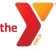 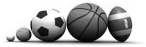 Champaign Family YMCASponsor Information:COMPANY NAME TO BE DISPLAYED: 			 CONTACT NAME:			 EMAIL:	PHONE: 	 ADDRESS: 			 CITY / STATE / ZIP: 			 2022 ANNUAL SPONSOR OPPORTUNITIESChampaign Family Y & Y City Sports Urbana                (All sponsors receive social media and YMCA website recognition!)⧠ Bitty & Youth Sports^ $150/team or $	⧠ Bitty & Youth Basketball^ suggested $150/team⧠ Winter Swim Team^ suggested $150/team⧠ Summer Swim Team^ suggested $150/team⧠ Bitty & Youth Indoor Soccer^ suggested $150/team⧠ Y City Sports Baseball / SoftballSponsor name on jersey^ suggested $300/team⧠ Y City Sports Outdoor SoccerSponsor name on jersey^ suggested $300/team⧠ Spring Youth Volleyball^ suggested $150/team⧠ Fall Youth Volleyball^ suggested $150/team⧠ Summer Swim Team^ suggested $150/team⧠ Corporate / Adult Sports^ $450/team or $	⧠ SIGN ME UP AS AN ANNUAL DONOR at the SUGGESTED AMOUNT FOR ONE OR MORE OPPORTUNITIESINDICATED ABOVE – Business name on shirts and/or banner and team photo.⧠ I/MY COMPANY will email a high-resolution LOGO {jpeg, gif or png} to amartinez@ChampYMCA.org for use on the Y’S WEBSITE, SOCIAL MEDIA, and MAIN LOBBY MARKETING.⧠ PLEASE apply my sponsorship to ANY TEAM / SPORT needing sponsorship.⧠ I/MY COMPANY employs a YOUTH SPORTS COACH, 	and would liketo SPONSOR their team(s): 	.Payment Information:⧠ CHECK included payable to Champaign Family YMCA.⧠ Please use the CC {Visa/Mastercard/Discover} provided.Card # 	-	-	 Exp 	/ 	Billing Address for CC 	Zip	⧠ Please INVOICE me for the total amount of $	(Quarterly payments are an option.}Champaign Family YMCA | 191 Community Dr. | Urbana, OH 43078 | 937.653.9622 | www.ChampaignFamilyYMCA.orgSponsorship Information:	The Champaign Family YMCA is a 501C(3) non-profit organization serving this community with programs building a healthy spirit, mind and body for all. We offer many recreational youth sports leagues throughout the year and depend on dozens of committed parent and community volunteers to serve as coaches, officials, coach’s helpers, and more. The YMCA programs are fun and exciting while focusing on fundamentals to help participants develop character and the spirit of teamwork and fair play.	In 2021, more than 1,000 children and their families utilized the Champaign Family YMCA for basketball, indoor spring and outdoor fall soccer, summer swim, competitive swim, spring and fall volleyball, and more! We continue to look for growth program opportunities. 	In working to keep our modest fees for our programs, we rely on the generosity of our Champaign County partners.		Sponsoring a team(s) will help:Supplement participation feesOffset the cost of equipment and suppliesProvide scholarship assistance for families in needHelp reinforce our principle of healthy livingSupport field and facility maintenanceProvide affiliate business name awareness in our countyFor more information about our sponsorship opportunities, please visit ChampaignFamilyYMCA.org. Once you join our sponsorship team, your name will be included on our website too. You may also contact Augie at amartinez@ChampYMCA.org or 937.653.9622.We look forward to hearing from you in supporting the Champaign Family YMCA and our area youth as we STRENGTHEN THE FOUNDATIONS OF OUR COMMUNITY TOGETHER.Champaign Family YMCA | 191 Community Dr. | Urbana, OH 43078 | 937.653.9622 | www.ChampaignFamilyYMCA.org